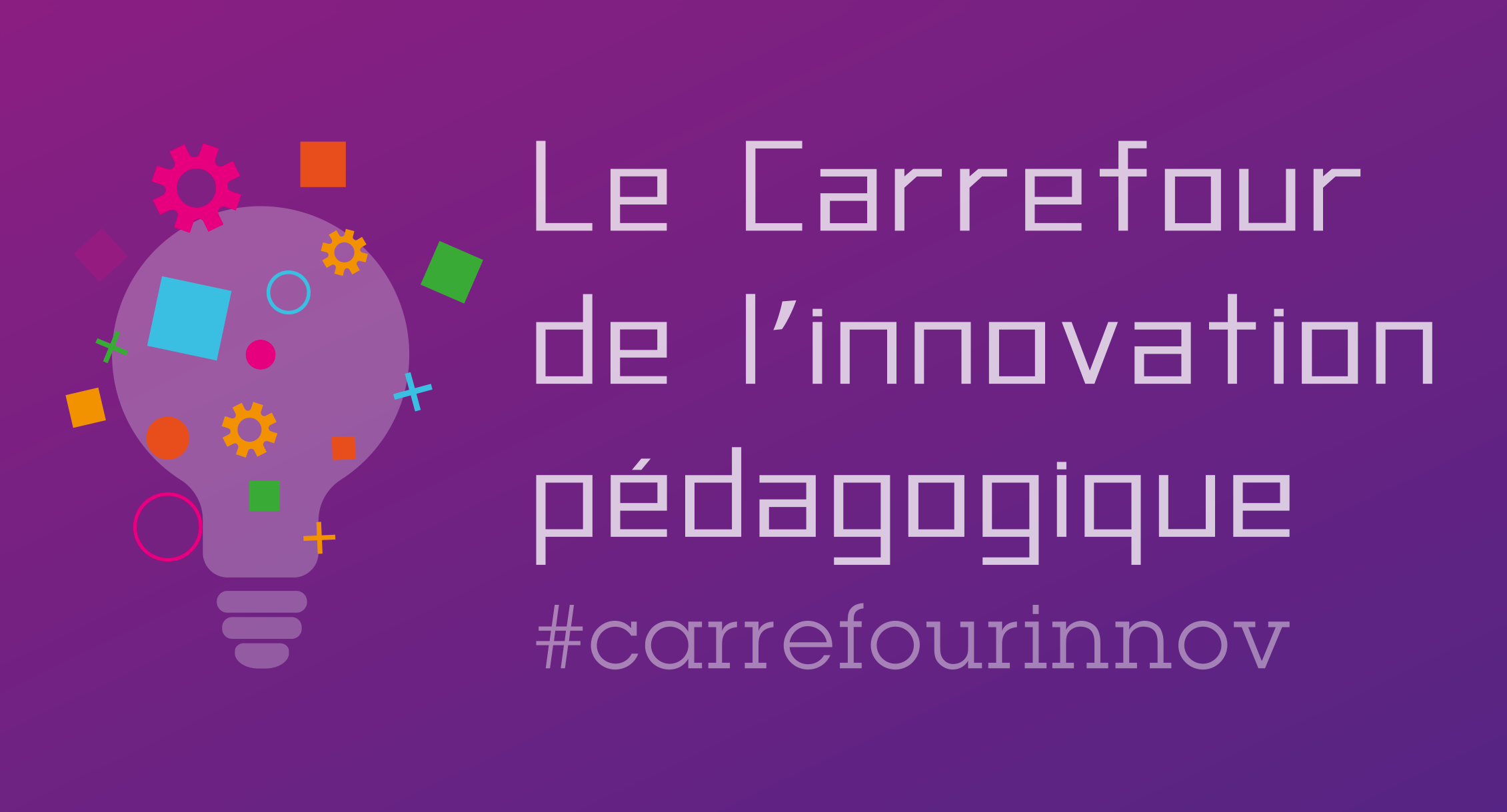 Adapter ma posture, mon langage pour favoriser la confiance en soi de l’élèveNous espérons que cet atelier vous a inspiré. Et maintenant, c’est à vous ! Voici une petite fiche pour vous donner toutes les clés pour vous lancer.Présentation de l’atelierJe peux agir sur la confiance en soi du jeune que je rencontre ; ma posture et surtout mes mots peuvent l’aider ; les critiques mal exprimées comme les félicitations mal exprimées seront contraire à mon objectif. En prendre conscience est nécessaire pour créer ce climat de confiance.Matériel et outils utilisésPower Point – « boussole du langage », « Communication Non Violente », Programmation Neuro Linguistique Public cible de cet atelierPrimaire – collège - lycéeAutres informations utiles (temps de mise en place, difficultés à prévoir) La prise de conscience est nécessaire, ensuite, il faut de l’entrainement, de la pratique et s’autoriser à revenir à ses anciens « schémas » par moments ! Beaucoup de bienveillance avec soi est nécessaire !Pour aller plus loinCNV – PNL – revue « sciences humaines » numéro spécial Réussir à l’écoleSites et ressources conseillésL’éducation Positive dans la classe – Soline Bourdeverre-Veysiere – DeboeckCultiver l’émerveillement et la curiosité de nos enfants – Catherine L’Ecuyer – Eyrolles IntervenantMarie Line Stenger – www.therapie-enfant-lille.frMlstengerfache1@gmail.comPage Facebook : cabinet Marie-Line Stenger Fache – Page Faceboll : ZHaPatou 